ОТЧЁТ  О ПРОВЕДЕННОЙ НЕДЕЛИ  ПО ХИМИИ И БИОЛОГИИС 05. 02. по 12.02. в МКОУ «Алакский лицей» была проведена неделя химии и биологии.В соответствии с разработанным планом были проведены следующие мероприятия: открытие недели с демонстрацией опытов, викторины, конкурсы, выставки, вечер, посвященный экологическому состоянию окружающей среды.ИТОГИВ турнире  «Лучший химик-лаборант» I место заняли учащиеся 8А класса (команда «Кислород»)II место заняли учащиеся 8Б класса (команда «Водород»)В конкурсе стенгазет I место – 6А классII место – 8Б классIII место заняли – 10 классВ викторине «Знатоки биологии» (6-7 класс)I место заняла команда «Колибри»II место заняла команда «Грачи»В конкурсе «Лучшая гербарная работа»I место заняла Магомаева А. (7А кл.)II место занял Магомаев Р. (7Б кл.)III место заняла Дибирова А. (7Б кл.)В викторине, посвещённой Периодической системе и Д. И. Менделееву первое место заняли:I место заняла Гаджиева Н. (11 кл.)II место заняли Абдулхамидов Дж. (9 кл.) и Саадуева Х. (9 кл)III место заняла Сагитова Х. (8Б кл.)ФОТООТЧЁТ С ОТКРЫТИЯ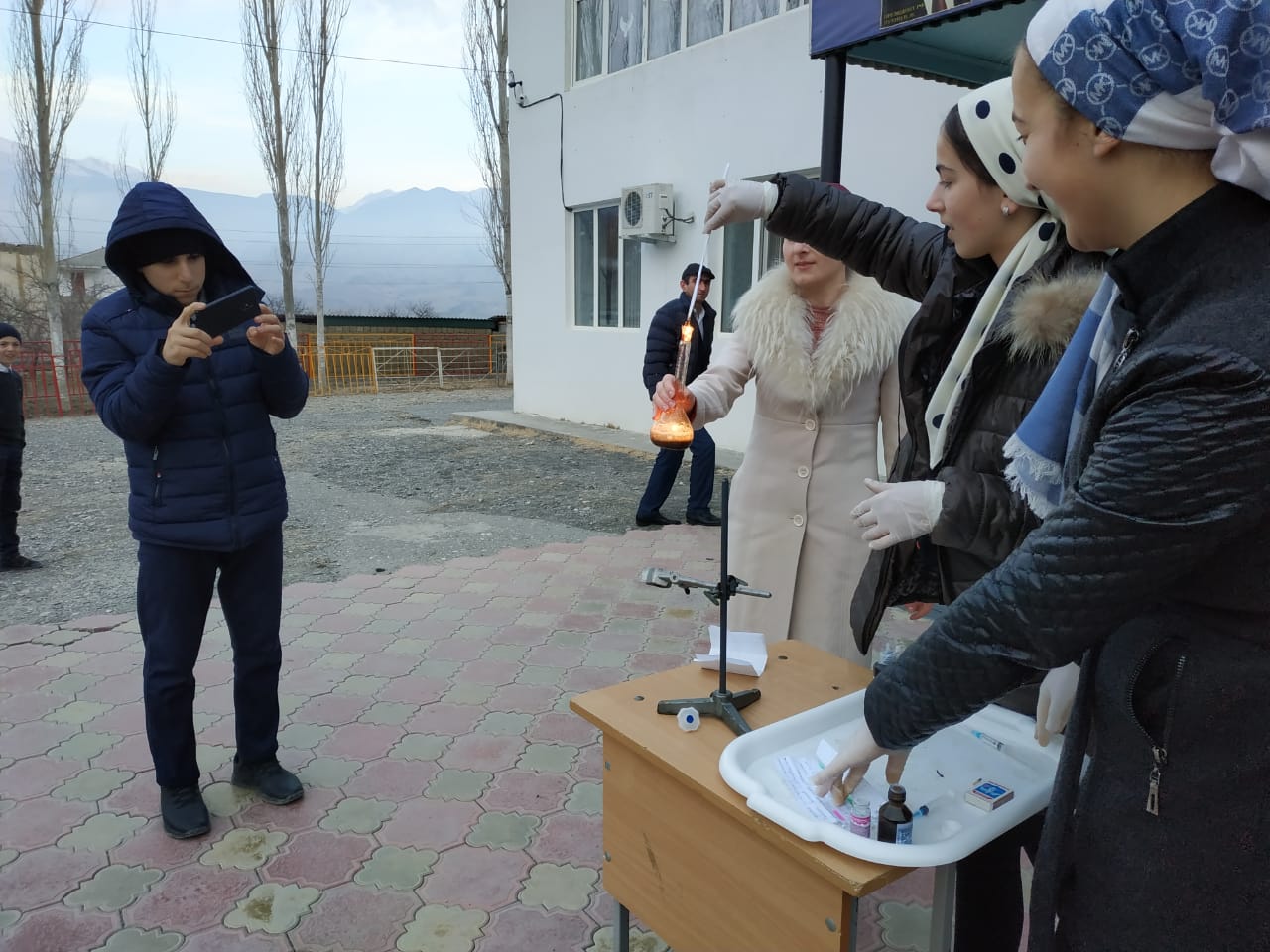 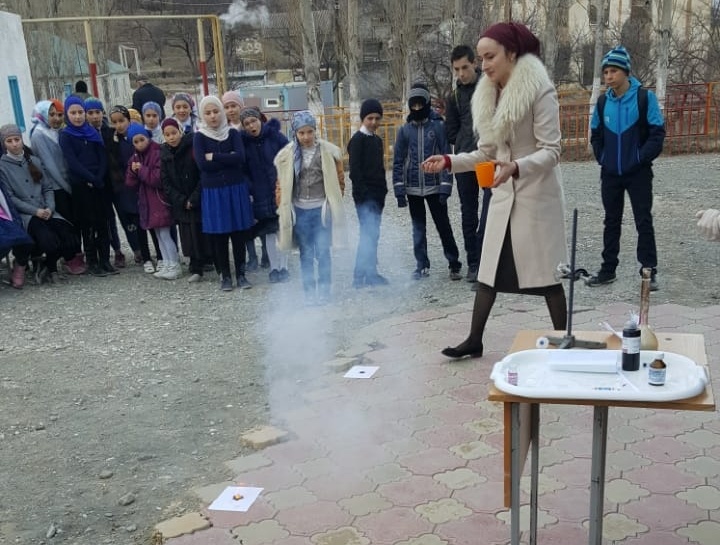 ФОТООТЧЁТ С КОНКУРСА СТЕНГАЗЕТ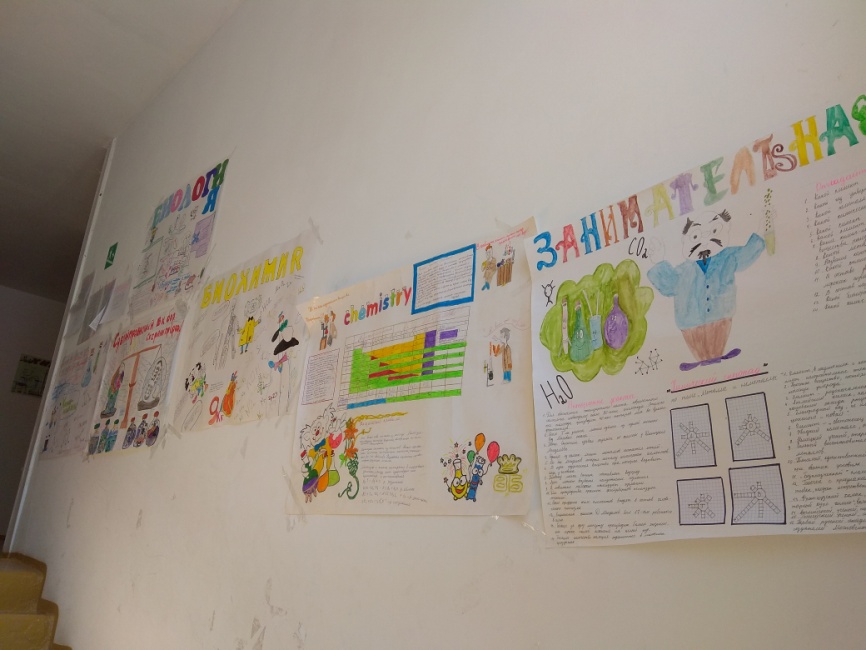 ФОТООТЧЁТ С ВЫСТАВКИ ФОТОГЕРБАРИЯ РАСТИТЕЛЬНОСТИ С. АЛАК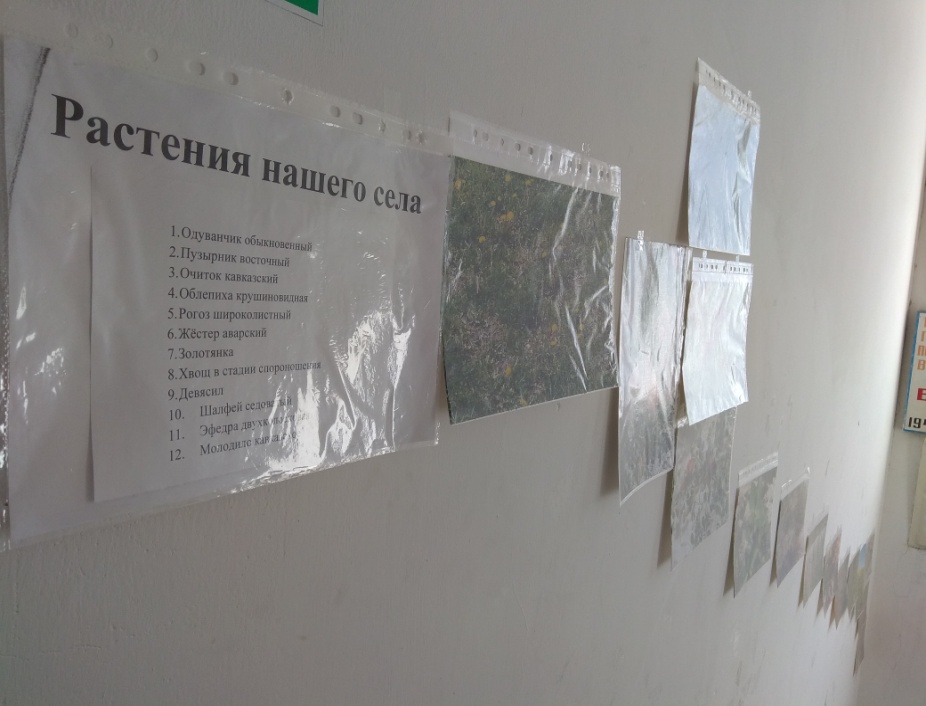 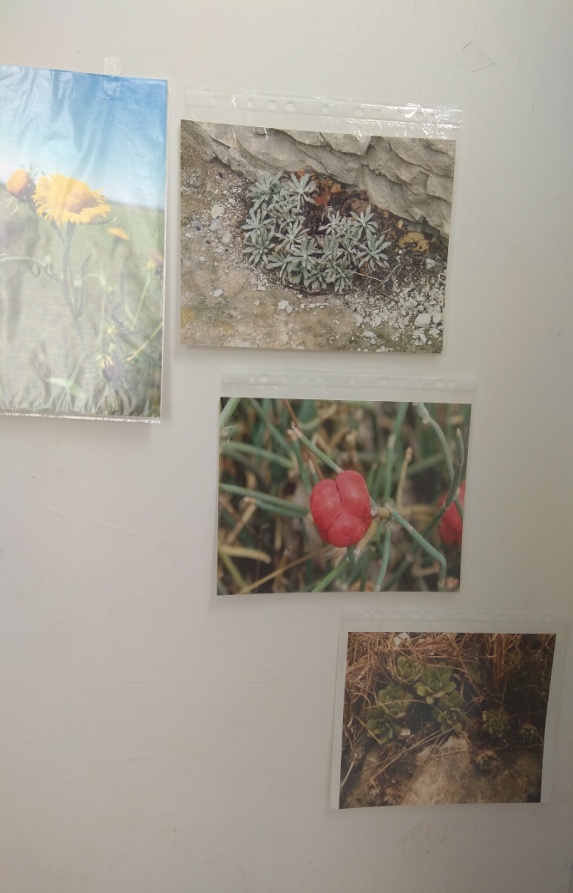 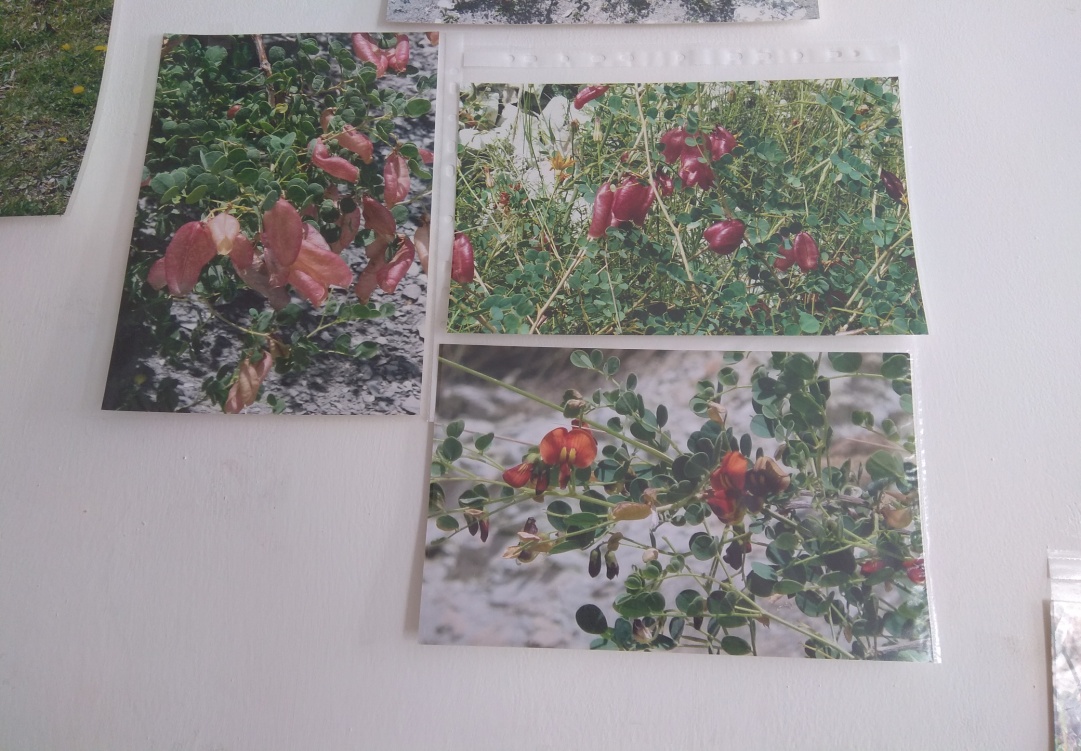 ФОТООТЧЁТ С ВИКТОРИН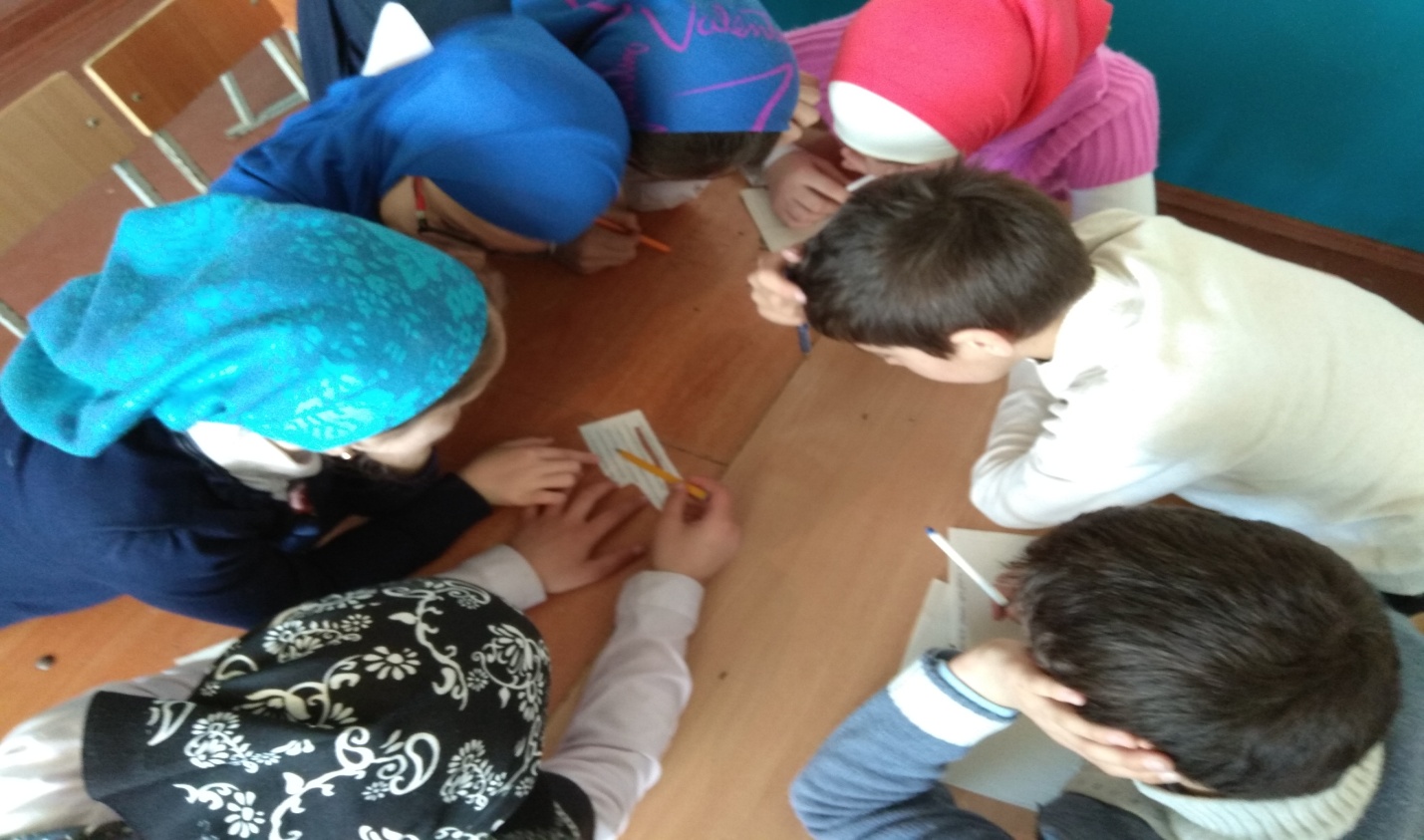 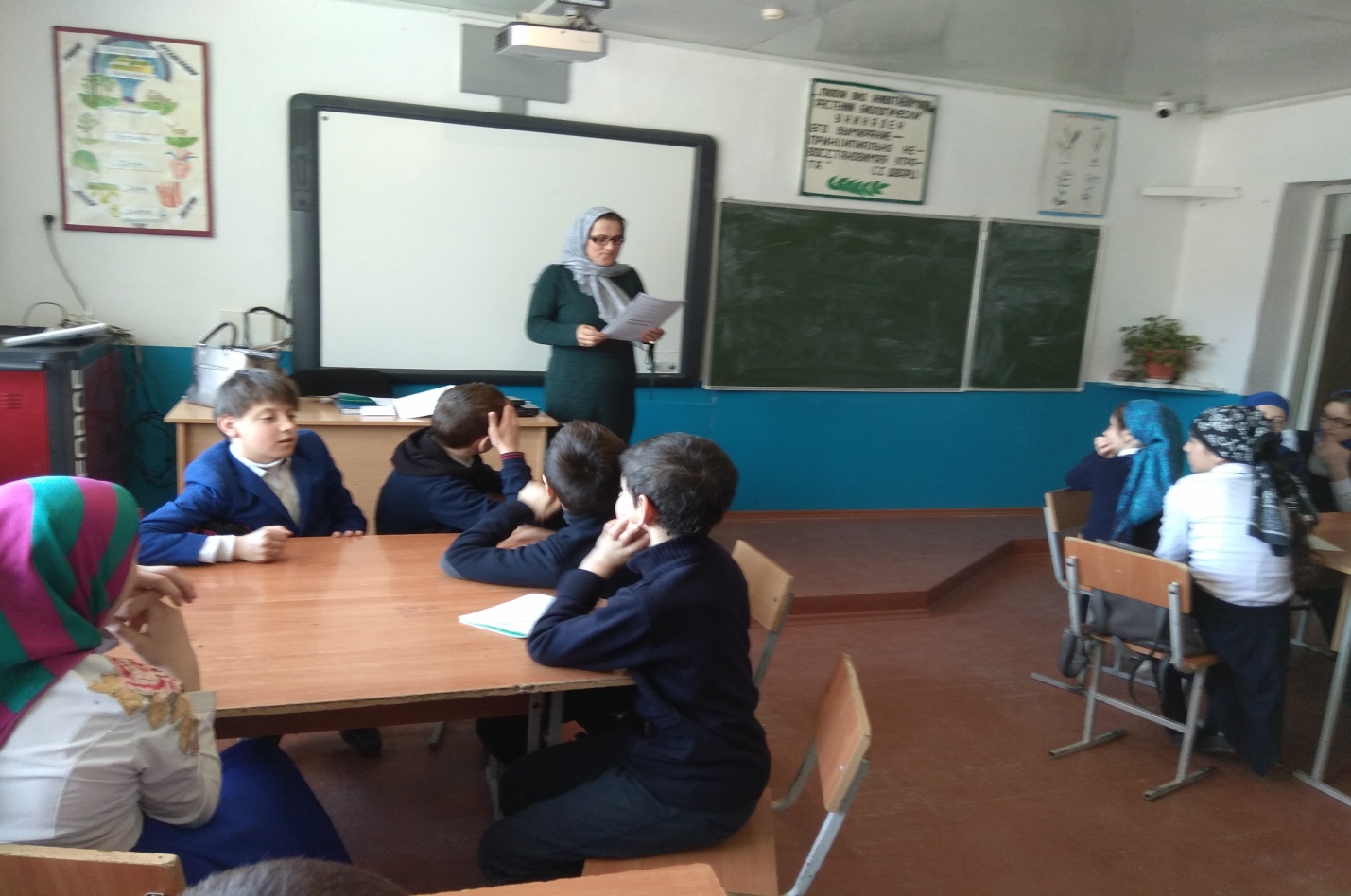 